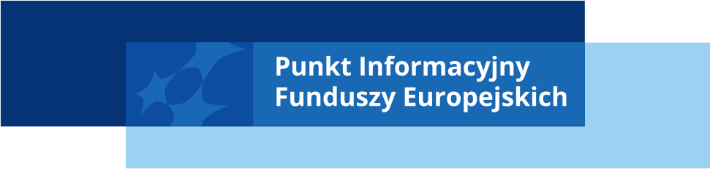 Webinarium: „Środki unijne na usługi rozwojowe dla dolnośląskich firm”.28 marzec 2024Program 10.00 – 10.20 źródła informacji o Funduszach Europejskich oraz oferta Sieci Punktów Informacyjnych Funduszy Europejskich  – Punkt Informacyjny Funduszy Europejskich w Jeleniej Górze;10.20 – 11.00 Przedstawienie ogólnych założeń oraz omówienie kryteriów wyboru projektów dot. projektu „Dotacje na usługi rozwojowe dla dolnośląskich firm” – Karkonoska Agencja Rozwoju Regionalnego S.A. w Jeleniej Górze;11.00 – 11.30 Pytania i odpowiedzi.